Materiálová karta č. 14105Chemické složení:Chemické složení:Typické chemické složení (1/2015):Před expedicí je každá dodávka kontrolována přenosným spektrometrem DELTA!Fotografie: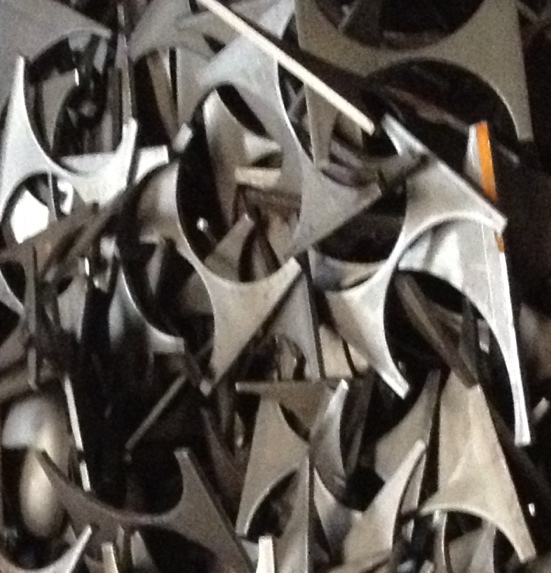 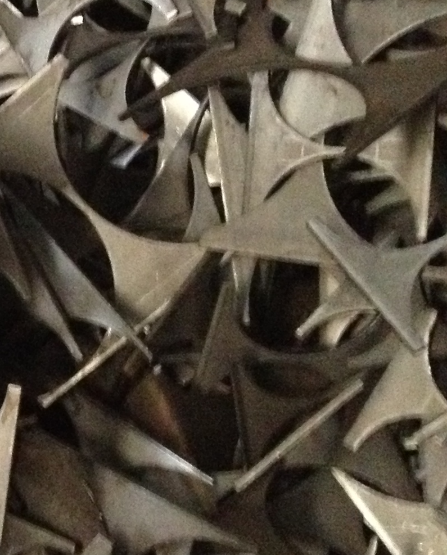 Název materiálu:Dr. 61   – odstřižky z QSTE plechů               homogenní materiálRozměr materiálu:Max. 250 x 250 mmTl. 5 - 8 mmNabízené množství:             50 tun / měsícDopravní dávka cca. 25 tunCMnSiPSCrCuNiMoVMax.0,08%Max.1,20%Max.0,50%Max.0,015%Max.0,006%Max.0,10%----CMnSiPSCrCuNiMoV0,07%0,97%0,05%0,015%0,002%0,04%0,03%0,03%0,01%0,001%